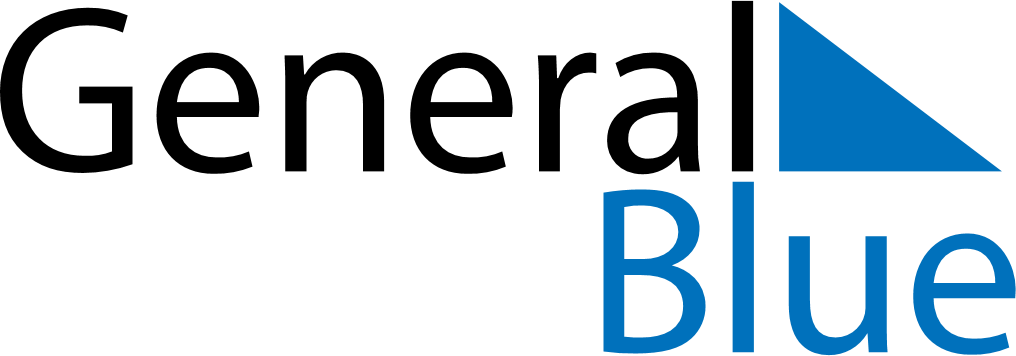 July 2023July 2023July 2023July 2023PhilippinesPhilippinesPhilippinesMondayTuesdayWednesdayThursdayFridaySaturdaySaturdaySunday1123456788910111213141515161718192021222223Islamic New Year2425262728292930Iglesia ni Cristo Day31